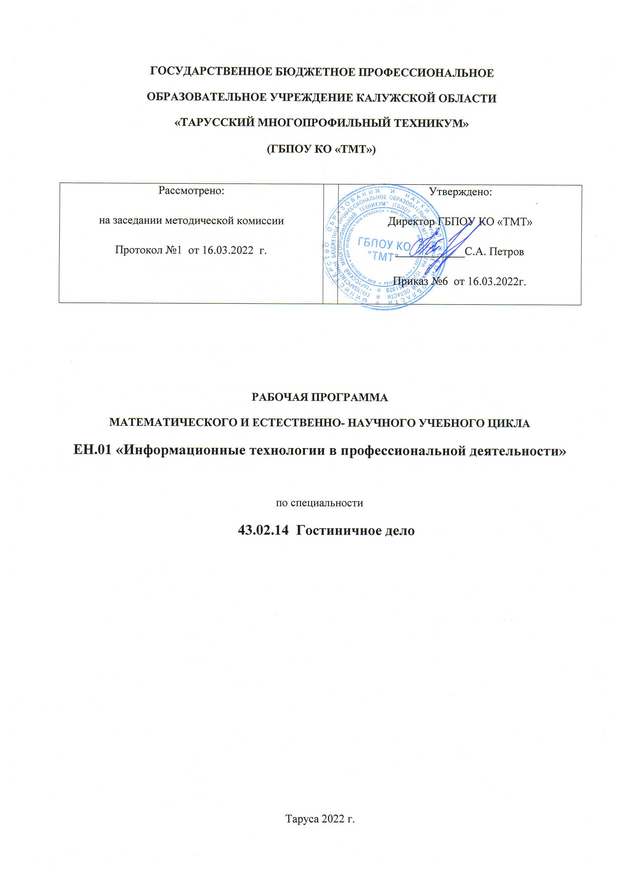 Рабочая программа учебной дисциплины ЕН.01 Информационные технологии в профессиональной деятельности разработана с учетом ФГОС СПО) по специальности « 43.02.14. Гостиничное дело» утвержден приказом МОН РФ № 1552 от 09.12.2016 зарегистрирован в Минюсте РФ № 44974 от 26.12.2016,  Примерной учебной программы по  дисциплине ЕН.01 Информационные технологии в профессиональной деятельности (Федеральное учебно-методическое объединение в системе среднего профессионального образования по укрупненной группе профессий , специальностей 43.00.00 Сервис и туризм)Организация разработчик:  ГБПОУ КО «ТМТ»Разработчик – Михалев С.Б. - преподаватель ГБПОУ КО «ТМТ»СОДЕРЖАНИЕОБЩАЯ ХАРАКТЕРИСТИКА РАБОЧЕЙ ПРОГРАММЫ УЧЕБНОЙ ДИСЦИПЛИНЫОбласть применения примерной программыРабочая программа учебной дисциплины ЕН.01 Информационные технологии в профессиональной деятельности является частью ОПОП в соответствии с ФГОС СПО по специальности 43.02.14 Гостиничное дело.Цель и планируемые результаты освоения дисциплины:СТРУКТУРА И СОДЕРЖАНИЕ УЧЕБНОЙ ДИСЦИПЛИНЫОбъем учебной дисциплины и виды учебной работыТематический план и содержание учебной дисциплины456789101112УСЛОВИЯ РЕАЛИЗАЦИИ ПРОГРАММЫ УЧЕБНОЙ ДИСЦИПЛИНЫДля реализации программы учебной дисциплины должны быть предусмотрены следующие специальные помещения:Кабинет «Информатики и информационных технологий», оснащенный оборудованием: доской учебной, рабочим местом преподавателя, столами, стульями (по числу обучающихся), шкафами для хранения раздаточного дидактического материала и др.; техническими средствами (компьютером, средствами аудиовизуализации, мультимедийным проектором); персональными компьютерами (по числу обучающихся) с выходом в интернет, специализированным программным обеспечением, мультимедийными пособиями.Информационное обеспечение реализации программыДля реализации программы библиотечный фонд образовательной организации должен иметь печатные и/или электронные образовательные и информационные ресурсы, рекомендуемых для использования в образовательном процессеПечатные издания:Информационные технологии в профессиональной деятельности: учеб. пособие для студ. сред. проф. образования / Е.В. Михеева. – 5-е изд., стер. – М. Информационные технологии в профессиональной деятельности: учеб. пос. для студ. сред. проф. образования /Е.В. Михеева – 5-е изд., стер., М.: Издательский центр «Академия», 2013. – 384 с.;Практикум по информационным технологиям в профессиональной деятельности: учеб. пособие для студ. сред. проф. образования / Е.В. Михеева. – 5-е изд., стер. - М.: Издательский центр «Академия», 2013. – 256.Куприянов, Д. В. Информационное обеспечение профессиональной деятельности: учебник и практикум для СПО / Д. В. Куприянов. — М. : Издательство Юрайт, 2017. —255	с.	https://www.biblio-online.ru/viewer/1AFA0FC3-C1D5-4AD7-AA67- 5375B13A415F#page/1Ветитнев, А. М. Информационные технологии в туристской индустрии : учебник для СПО / А. М. Ветитнев, В. В. Коваленко, В. В. Коваленко. — 2-е изд., испр. и доп. — М. : Издательство Юрайт, 2017. — 402 с. — (Профессиональное образование). — ISBN 978-5-534-01695-6.	https://www.biblio-online.ru/viewer/083FA846-891E-4EFC-A8CE- 7A9B6AE5F77A#page/1Электронные издания (электронные ресурсы):Образовательные ресурсы сети Интернет по информатике [Электронный ресурс]/Режим доступа: http://vlad-ezhov.narod.ru/zor/p6aa1.html;Информатика - и информационные технологии: cайт лаборатории информатики МИОО [Электронный ресурс] /Режим доступа: http://iit.metodist.ru;Интернет-университет	информационных	технологий	(ИНТУИТ.ру) [Электронный ресурс] /Режим доступа: http://www.intuit.ru;Открытые системы: издания по информационным технологиям [Электронный ресурс] /Режим доступа: http://www.osp.ru.Дополнительные источники (печатные издания)Информационные технологии: Учебник / М.Е. Елочкин, Ю.С. Брановский, И.Д. Николаенко; Рук. авт. группы М.Е. Елочкин. - М.: Издательский центр «Академия», 2012– 256 с.: ил. ;Информационные технологии в офисе: учеб. Пособие / – М.: «Академия», 2012. – 314 с. ;Л.Б. Левковец, Векторная графика CorelDraw – Спб: НИУ ИТОМО, 2013. – 357 с.;Сергей Топорков Adobe Photoshop CS в примерах – Спб.: БХВ – Петербург, 2014– 384 с.4.КОНТРОЛЬ	И	ОЦЕНКА	РЕЗУЛЬТАТОВ	ОСВОЕНИЯ	УЧЕБНОЙ ДИСЦИПЛИНЫ1.	ОБЩАЯ ХАРАКТЕРИСТИКА РАБОЧЕЙ ПРОГРАММЫ УЧЕБНОЙ ДИСЦИПЛИНЫ2.	СТРУКТУРА И СОДЕРЖАНИЕ УЧЕБНОЙ ДИСЦИПЛИНЫ3.	УСЛОВИЯ РЕАЛИЗАЦИИ УЧЕБНОЙ ДИСЦИПЛИНЫ4.	КОНТРОЛЬ И ОЦЕНКА РЕЗУЛЬТАТОВ ОСВОЕНИЯ УЧЕБНОЙ ДИСЦИПЛИНЫКод ПК, ОКУменияЗнанияОК 01ОК 02ОК 03ОК 04ОК 05ОК 06ОК 07ОК 09ОК 10ОК 11пользоваться	современными средствами связи и оргтехникой; обрабатывать текстовую и табличную информацию;пользоваться	прикладным программным обеспечением в сфере профессиональной деятельности и владеть методами сбора, хранения и обработки информации;осуществлять поиск информации на компьютерных носителях, в локальных	и	глобальных информационных сетях;использовать в профессиональной деятельности различные виды программного	обеспечения, применять компьютерные и телекоммуникационные средства;обеспечивать информационную безопасность;применять антивирусные средства защиты информации;осуществлять поиск необходимой информацииосновные понятия автоматизированной обработки информации;общий состав и структуру персональных компьютеров и вычислительных систем;базовые системные программные продукты в области профессиональной деятельности;состав, функции и возможности использования информационных и телекоммуникационных технологий в профессиональной деятельности;методы и средства сбора, обработки, хранения, передачи и накопления информации;технологию освоения пакетов прикладных программ; мультимедийные технологии обработки и представления информации;основные методы и приемы обеспечения информационной безопасностиВид учебной работыОбъем часовОбъем образовательной программы Всего146Суммарная учебная нагрузка во взаимодействии с преподавателем146в том числе:в том числе:теоретическое обучение44лабораторные работыпрактические занятия100контрольная работаконсультацииПромежуточная аттестация проводится в форме диф. зачета2Наименование разделов и темСодержание учебного материала и формы организации деятельности обучающихсяОбъем часовКоды компетенций, формированию которых способствует элемент программы1234ВведениеСодержание учебного материала8ОК 01 - ОК 07,Информационные технологии, этапы ИТ. Цели задачи и содержание дисциплины.2ОК 09, 10Значение информационных технологий в профессиональной деятельности.2Архитектура персонального компьютера.2Состав и структура персональных ЭВМ и вычислительных системХарактеристика основных устройств ПК. Основные комплектующие системногоблока и их характеристики. Кодирование информации, единицы измерения2информации. Структура хранения информации в ПК.Раздел 1.Общий состав и структура ПК. Программное обеспечение ПКРаздел 1.Общий состав и структура ПК. Программное обеспечение ПКТема 1.1Тематика практических занятий8Устройство ПК.Программное обеспечение ПК. Классификация программного обеспечения.Практическое занятие №1Общий состав и структура информационных технологий. Основные программы СКС и туризма2Устройство ПК.Программное обеспечение ПК. Классификация программного обеспечения.Практическое занятие №2Операционная система: назначение, основные понятия2Устройство ПК.Программное обеспечение ПК. Классификация программного обеспечения.Практическое занятие №3Кодирование информации, единицы измерения информации. Структура хранения информации в ПК.2Практическое занятие №4Функциональные назначения ОС. Средства хранения и переноса информации.2Наименование разделов и темСодержание учебного материала и формы организации деятельности обучающихсяОбъем часовКоды компетенций, формированию которых способствует элемент программы1234Тема 1.2Содержание учебного материала6ОК 01 - ОК 07,Операционные системы,Понятие операционной системы. Виды операционных систем.2ОК 09,10Операционные системы,Функциональные назначения операционных систем2ОК 09,10виды операционныхФункциональные назначения операционных систем2систем их основныеСредства хранения и переноса информации.2характеристики ифункции.Тема 1.3Содержание учебного материала6Информационные и коммуникационныеОсновные понятия, классификация и структура автоматизированных информационных систем. Классификация информационных систем.2Информационные и коммуникационныеГлобальная сеть Интернет. История создания Всемирная паутина2технологииГлобальная сеть Интернет. История создания Всемирная паутина2технологииПоисковые системы.2Тематика практических занятий4Практическое занятие № 52Работа в локальной сети. Поиск и передача информации в глобальной сетиInternetПрактическое занятие № 62Работа с различными поисковыми системами.Раздел 2.Базовые системные программные продукты и пакеты прикладных программ в областиРаздел 2.Базовые системные программные продукты и пакеты прикладных программ в областиОК 01 - ОК 07,профессиональной деятельности.профессиональной деятельности.ОК 09,10Тема 2.1 ТехнологияСодержание учебного материала6обработки текстовой информацииСодержание учебного материала6обработки текстовой информацииТекстовые	редакторы	как	один	из	пакетов	прикладного	программного обеспечения,	общие		сведения		о		редактировании	текстов.	Основы2конвертирования текстовых файловОформление	страниц	документов,	формирование	оглавлений.	Расстановка2Наименование разделов и темСодержание учебного материала и формы организации деятельности обучающихсяОбъем часовКоды компетенций, формированию которых способствует элемент программы1234колонтитулов, нумерация страниц, буквица. Шаблоны и стили оформленияШаблоны и стили оформления. Работа с таблицами и рисунками в тексте. Водяные знаки в тексте. Слияние документов. Издательские возможности редактора2Тематика практических занятий4Практическое занятие №102Работа в текстовом процессоре MS Word. Интерфейс текстового редактора MS Word, редактирование и форматирование текста. Работа с таблицами, рисунками и диаграммами. Распечатывание документа.Практическое занятие №11Создание и форматирование документа с помощью текстового редактора в MSWord. Форматирование текста: форматирование абзаца; создание списков; разбиение текста на колонки; обрамление текста, изменение цвета фона; изменение напечатанных символов (регистр); изменение и создание стиля. Создание структурированного документа.2Тема 2.2Тематика практических занятий10Технология обработкиграфическойПрактическое занятие №12Основы компьютерной графики. Форматы графических файлов.2информацииПрактическое занятие №13Способы получения графических изображений: рисование, сканирование2Практическое занятие №142Растровые и векторные графические редакторы.Практическое занятие №152Прикладные программы для обработки графической информации MSPaint.Наименование разделов и темСодержание учебного материала и формы организации деятельности обучающихсяОбъем часовКоды компетенций, формированию которых способствует элемент программы1234Практическое занятие № 162Основы компьютерного дизайна в профессиональной деятельности.Тема 2.3Тематика практических занятий8КомпьютерныепрезентацииПрактическое занятие №17Создание слайдов, выбор макета и дизайна презентации2КомпьютерныепрезентацииПрактическое занятие №18Вставка анимации и переходов в презентацииПрактическое занятие №18Вставка анимации и переходов в презентации2Практическое занятие №19Создание презентаций, работа с PowerPoint2ОК 01 - ОК 07,ОК 09,10Практическое занятие №20Создание и организация презентации на заданную тему2ОК 01 - ОК 07,ОК 09,10Тема 2.4Содержание учебного материалаТехнологии обработки числовой информации впрофессиональнойСодержание учебного материала22Технологии обработки числовой информации впрофессиональнойЭлектронные таблицы, базы и банки данных, их назначение, использование в ИС профессионального назначения. Расчетные операции, статистические и математические функции.22Технологии обработки числовой информации впрофессиональнойТематика практических занятий24деятельности.Тематика практических занятий24деятельности.Практическое занятие №21Создание многостраничной электронной книги в MSExcel2Практическое занятие №22Проведение расчетов в MSExcel с использованием функций.2Практическое занятие №23Подбор параметра и организация обратного расчета в MSExcel2Практическое занятие №24Построение и форматирование диаграмм и графиков в MSExcel2Наименование разделов и темСодержание учебного материала и формы организации деятельности обучающихсяОбъем часовКоды компетенций, формированию которых способствует элемент программы1234Практическое занятие №252Экономические расчеты в MSExcel. Поиск решения.Практическое занятие №262Функции табличного процессора для анализа данных. Консолидация данных.Создание сводных таблиц и промежуточных итогов в MSExcel.Практическое занятие №272Использование MS Excel для создания комплексных документов.Практическое занятие № 282Создание таблиц. Установление связей между таблицами в MSAccess.Практическое занятие № 292Установка фильтров, создание запросов в MSAccessПрактическое занятие №302Создание отчетов и форм в MSAccessПрактическое занятие №312Создание базы данных «Номера гостиницы» в MSAccessПрактическое занятие №322Создание базы данных «Сотрудники гостиницы» в MSAccess.Содержание учебного материалаЭлектронные таблицы, базы и банки данных, их назначение, использование винформационных системах профессионального назначения. Расчетные операции,статистические	и	математические	функции.	Решение	задач	линейной	иразветвляющейся структуры в ЭТ. Связь листов таблицы. Построение макросов.Дополнительные возможности EXCEL.Функциональное назначение прикладных программ. Классификация прикладныхпрограмм и их применение на практике. Назначение табличных процессоров,Наименование разделов и темСодержание учебного материала и формы организации деятельности обучающихсяОбъем часовКоды компетенций, формированию которых способствует элемент программы1234возможности Excel при работе с функциями. Математические и статистические пакеты прикладных программ. Системы управления базами данных. Способыформирования запросов при обращении к базе данных. Ввод, редактирование хранение данных.Составление и получение отчетов о деятельности учреждения сферы гостеприимства.Создание коллажей и эскизов профессиональной направленности. Создание презентаций по профессиональной тематике.Классификация сетей по масштабам, топологии, архитектуре и стандартам. Среда передачи данных. Типы компьютерных сетей. Эталонная модель OSI. Преимущества работы в локальной сети.ОК 01 - ОК 07,ОК 09,10,11Технология	World	Wide	Web.	Браузеры.	Адресация	ресурсов,	навигация. Настройка Internet Explorer. Электронная почта и телеконференцииОК 01 - ОК 07,ОК 09,10,11Тема 2.5Пакеты прикладныхФункциональное назначение прикладных программ. Способы формирования запросов при обращении к базе данных: Ввод, редактирование, хранение данных.22Тема 2.5Пакеты прикладныхТематика практических занятий32программ в области профессиональной деятельностиТематика практических занятий32программ в области профессиональной деятельностиПрактическое занятие №33Пакеты	управления	гостиничным	комплексом.	Общая	характеристика	ИТ гостиничного комплекса.2Практическое занятие №34АСУ гостиницей «Русский отель», «Hotel -2000», «Отель Симпл»2Практическое занятие №35Бронирование и заселение гостей в АСУ «Гостиница». Переселение гостей и продление проживания. Работа с базами данных клиентов.2Практическое занятие №362Система бронирования Amadeus:Наименование разделов и темСодержание учебного материала и формы организации деятельности обучающихсяОбъем часовКоды компетенций, формированию которых способствует элемент программы1234Amadeus Air - бронирование полетов Amadeus Hotel – бронирование отелейAmadeus Pro Tempo -поиск гостиницы по выбранным достопримечательностямПрактическое занятие №37Конфигурация системы бронирования Galileo: Galileo Availability; Мaster; TravelpointПрактическое занятие №38Конфигурация системы бронирования Sabre: Turbo SabreПрактическое занятие №39Конфигурация системы бронирования WorldspanПрактическое занятие № 40Fidelio Hotel Management SystemПрактическое занятие № 41Пакеты финансового менеджмента отелей. Расчеты с клиентами гостиницы .Практическое занятие № 42Планирование доходов и наличные расценки(Yield Management / Rate Availability)Практическое занятие № 43Основные параметры страхования клиентов. Многотабличная форма первичного страхования.Практическое занятие № 44Фирменный стиль. Разработка фирменного бланка и визитки гостиничного предприятия. Разработка печатной продукции. Создание Памятки гостя.Практическое занятие № 45Разработка рекламной презентации гостиничного предприятияНаименование разделов и темСодержание учебного материала и формы организации деятельности обучающихсяОбъем часовКоды компетенций, формированию которых способствует элемент программы1234Практическое занятие №46АСУ службы питания в отелеПрактическое занятие №47Копировально-множительные средстваПрактическое занятие №48Основные средства коммуникации и связиРаздел 3. Возможности использования информационных и телекоммуникационных технологий впрофессиональной деятельности и информационная безопасностьРаздел 3. Возможности использования информационных и телекоммуникационных технологий впрофессиональной деятельности и информационная безопасностьТема 3.1 Компьютерные сети,сеть Интернет.Содержание учебного материала82222ОК 01 - ОК 07,ОК 09,10Тема 3.1 Компьютерные сети,сеть Интернет.Классификация сетей по масштабам, топологии, архитектуре и стандартам.Среды передачи данных, их характеристики. Типы компьютерных сетей. Методы доступа к несущей в компьютерных сетях. Эталонная модель OSI. Преимущества работы в локальной сети.82222ОК 01 - ОК 07,ОК 09,10Тема 3.1 Компьютерные сети,сеть Интернет.Тематика практических занятий6ОК 01 - ОК 07,ОК 09,10Тема 3.1 Компьютерные сети,сеть Интернет.Практическое занятие № 49Создание коллекции гиперссылок в редакторе Word имеющих отношение к сфере гостиничного бизнеса2ОК 01 - ОК 07,ОК 09,10Тема 3.1 Компьютерные сети,сеть Интернет.Практическое занятие №50Электронная коммерция в Интернете.2ОК 01 - ОК 07,ОК 09,10Тема 3.2 Основыинформационной и технической компьютернойСодержание учебного материала2ОК 01 - ОК 07,ОК 09,10Тема 3.2 Основыинформационной и технической компьютернойИнформационная безопасность. Основы и методы защиты информации. История возникновения и развития информационной безопасности .Проблемы информационной безопасности . Методы защиты информации. Классификация средств защиты.Организация безопасной работы с компьютером.2ОК 01 - ОК 07,ОК 09,10Наименование разделов и темСодержание учебного материала и формы организации деятельности обучающихсяОбъем часовКоды компетенций, формированию которых способствует элемент программы1234безопасностиДифференцированный зачет2Всего:Всего:146Результаты обученияКритерии оценкиФормы	и	методы оценкиЗнает:Знает:Знает:− состав,	функции	и возможности		использования информационных		 и телекоммуникационных технологий в профессиональной деятельности;- перечисляет состав, функции и возможности использованияинформационных	и телекоммуникационных технологий	 впрофессиональной деятельностиТекущий контрольОценка выполнения:письменных тестовых заданий;устного опроса;защиты презентации;защиты рефератазащиты докладазащиты сообщениязащита проектаПромежуточный контроль:Дифференцированный зачет в виде письменного теста	и	практических заданийосновные	понятия автоматизированной обработки информации- оперирует основными понятиями	наиболее распространенных средств автоматизацииинформационнойдеятельности (текстовых редакторов,	текстовых процессоров, графических редакторов, электронных таблиц, баз данных, компьютерных сетей)Текущий контрольОценка выполнения:письменных тестовых заданий;устного опроса;защиты презентации;защиты рефератазащиты докладазащиты сообщениязащита проектаПромежуточный контроль:Дифференцированный зачет в виде письменного теста	и	практических заданийтехнологию освоения пакетов прикладных программ; мультимедийные технологииобработки и представления информации.- объясняет применение пакетов	прикладных программ		впрофессиональной деятельностиТекущий контрольОценка выполнения:письменных тестовых заданий;устного опроса;защиты презентации;защиты рефератазащиты докладазащиты сообщениязащита проектаПромежуточный контроль:Дифференцированный зачет в виде письменного теста	и	практических заданийосновные методы и приемы обеспечения информационной безопасности.- перечисляет основные методы	и	приемы обеспеченияинформационной безопасностиТекущий контрольОценка выполнения:письменных тестовых заданий;устного опроса;защиты презентации;защиты рефератазащиты докладазащиты сообщениязащита проектаПромежуточный контроль:Дифференцированный зачет в виде письменного теста	и	практических заданий- общий состав и структуру персональных компьютеров и вычислительных систем-объясняет	устройство современных компьютеров, тенденции		развития компьютерных технологийТекущий контрольОценка выполнения:письменных тестовых заданий;устного опроса;защиты презентации;защиты рефератазащиты докладазащиты сообщениязащита проектаПромежуточный контроль:Дифференцированный зачет в виде письменного теста	и	практических заданий- базовые системные программные продукты в области профессиональной деятельности.- приводит примеры базовых	системных программных  продукты  вобласти профессиональной деятельностиТекущий контрольОценка выполнения:письменных тестовых заданий;устного опроса;защиты презентации;защиты рефератазащиты докладазащиты сообщениязащита проектаПромежуточный контроль:Дифференцированный зачет в виде письменного теста	и	практических заданий- методы и средства сбора, обработки, хранения, передачи и накопления информации.- перечисляет методы и средства сбора, обработки, хранения, передачи и накопления информации.Текущий контрольОценка выполнения:письменных тестовых заданий;устного опроса;защиты презентации;защиты рефератазащиты докладазащиты сообщениязащита проектаПромежуточный контроль:Дифференцированный зачет в виде письменного теста	и	практических заданийУмеет:Умеет:Умеет:− пользоваться современными-	применяет	освоенныеТекущий контроль:Результаты обученияКритерии оценкиФормы	и	методыоценкисредствами связи и оргтехникой; обрабатывать текстовую и табличную информацию.алгоритмы при выполнении практических работ;Экспертная оценка и наблюдение выполнения практических работ № 1- 50Промежуточный контроль:Дифференцированный зачет	в	виде	теста	и практических заданий− пользоваться прикладным программным обеспечением в сфере профессиональнойдеятельности и владеть методами сбора, хранения и обработки информации.- применяет прикладное программное обеспечение в сфере профессиональнойдеятельности и владеет методами сбора, хранения и обработки информации.Экспертная оценка и наблюдение выполнения практических работ № 1- 50Промежуточный контроль:Дифференцированный зачет	в	виде	теста	и практических заданий− использовать в профессиональнойдеятельности различные виды программного обеспечения, применять компьютерные и телекоммуникационныесредства.- применяет в профессиональнойдеятельности различные виды программного обеспечения, применять компьютерные и телекоммуникационные средства.Экспертная оценка и наблюдение выполнения практических работ № 1- 50Промежуточный контроль:Дифференцированный зачет	в	виде	теста	и практических заданий− применять антивирусные средства защиты информации;осуществлять поиск необходимой информации.- применяет освоенные алгоритмы при решении профессиональных ситуацийЭкспертная оценка и наблюдение выполнения практических работ № 1- 50Промежуточный контроль:Дифференцированный зачет	в	виде	теста	и практических заданий− обеспечиватьинформационную безопасность;- применяет обоснованно средства защиты для профессиональнойинформацииЭкспертная оценка и наблюдение выполнения практических работ № 1- 50Промежуточный контроль:Дифференцированный зачет	в	виде	теста	и практических заданий− осуществлять поискинформации на компьютерных носителях, в локальных и глобальных информационных сетях.- выбирает и применяет методы и способы решения профессиональных задачЭкспертная оценка и наблюдение выполнения практических работ № 1- 50Промежуточный контроль:Дифференцированный зачет	в	виде	теста	и практических заданий